Notes 10-6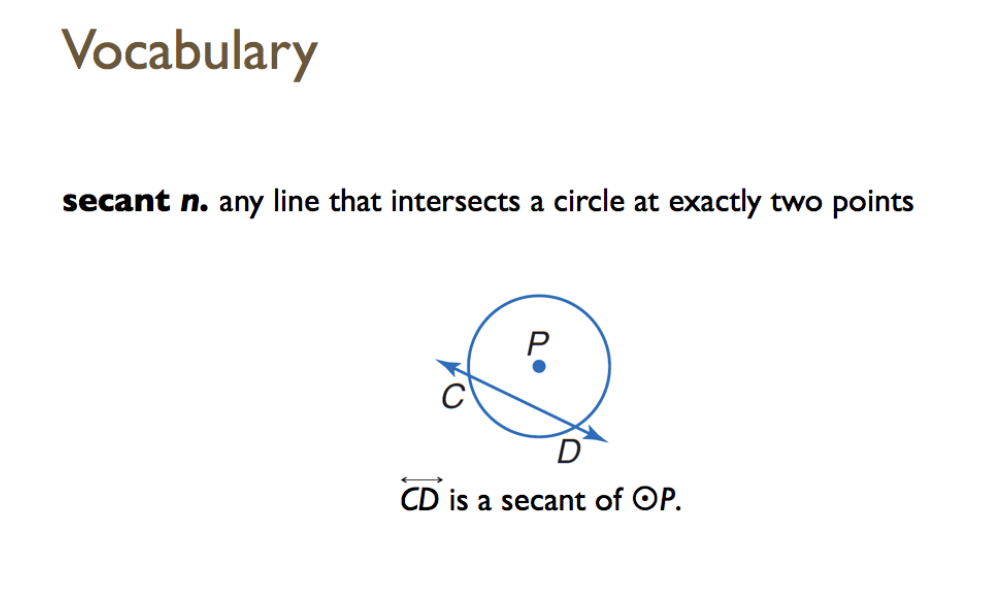 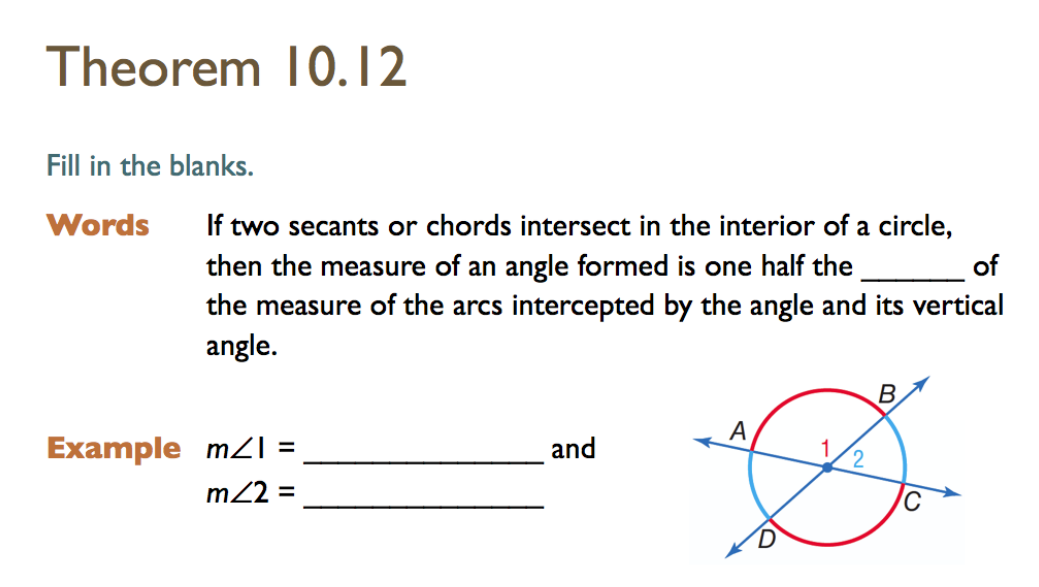 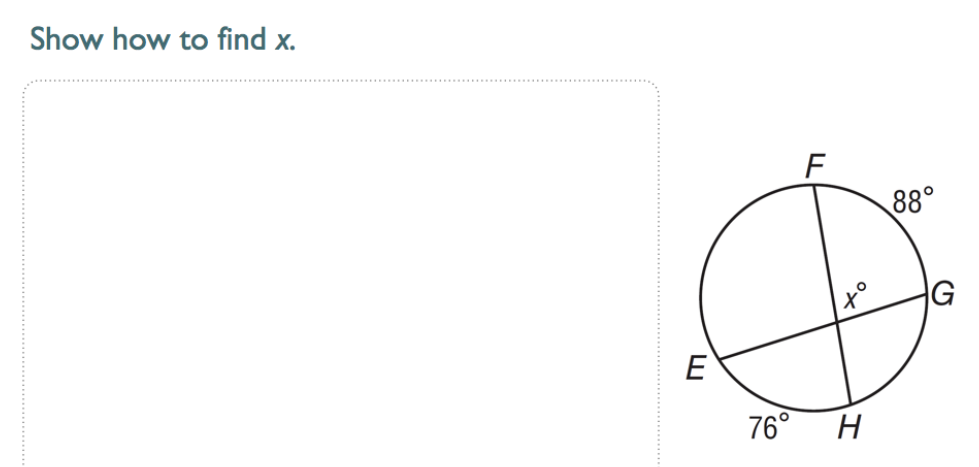 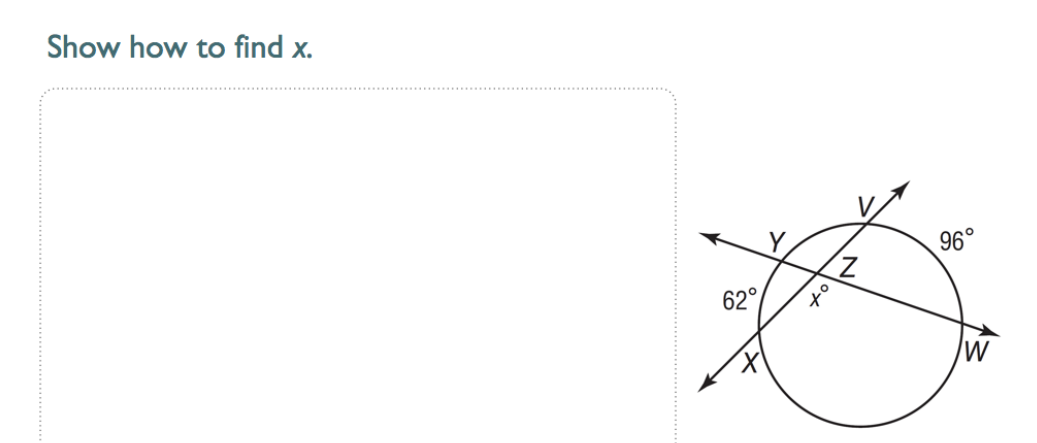 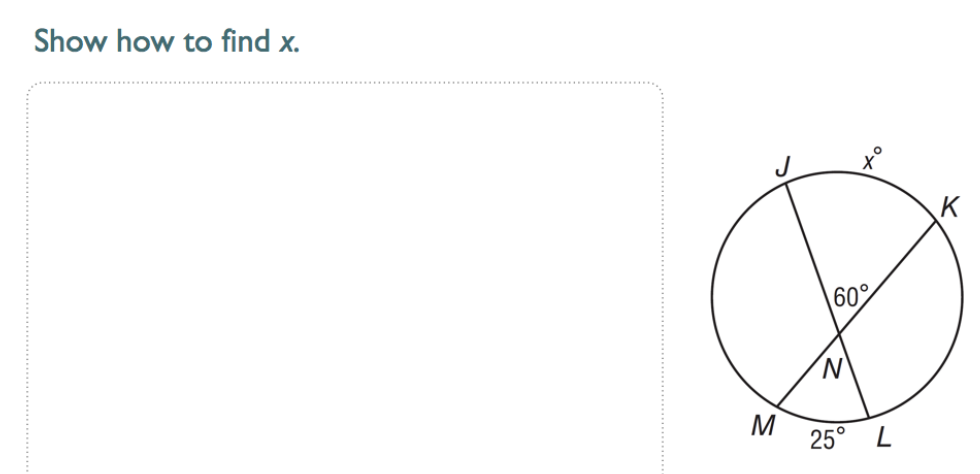 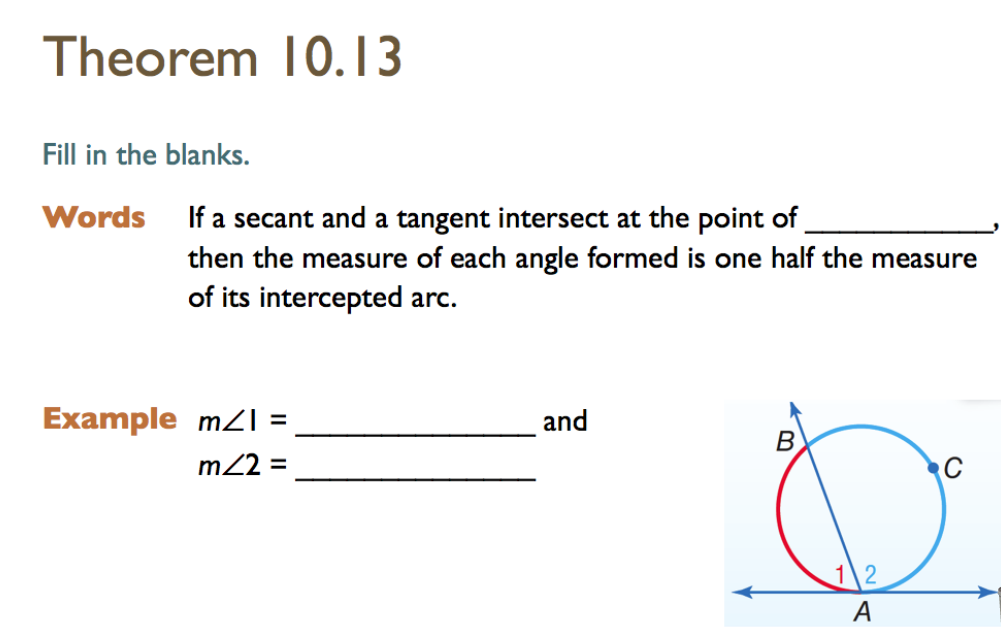 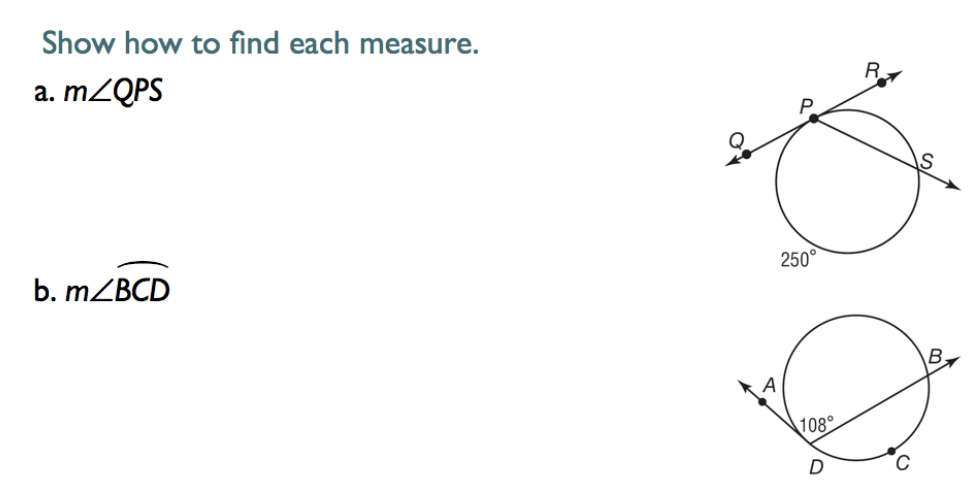 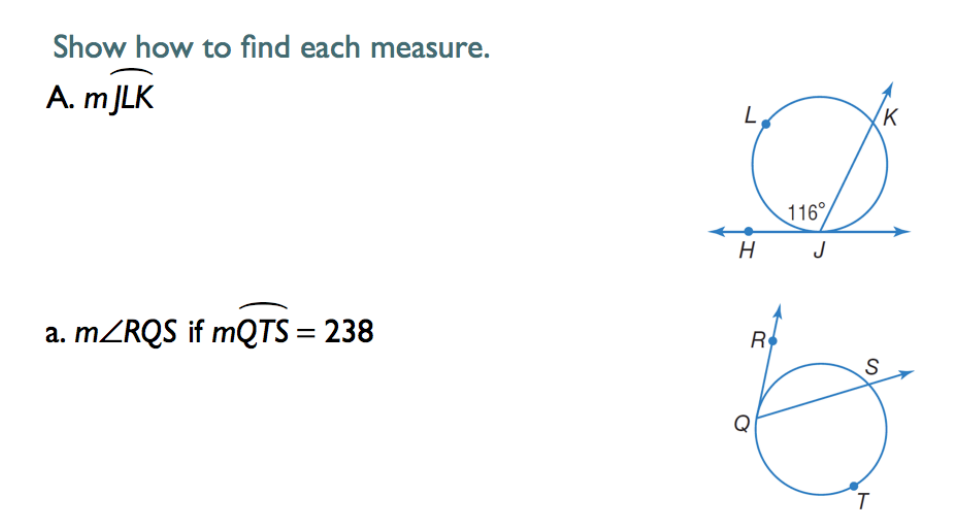 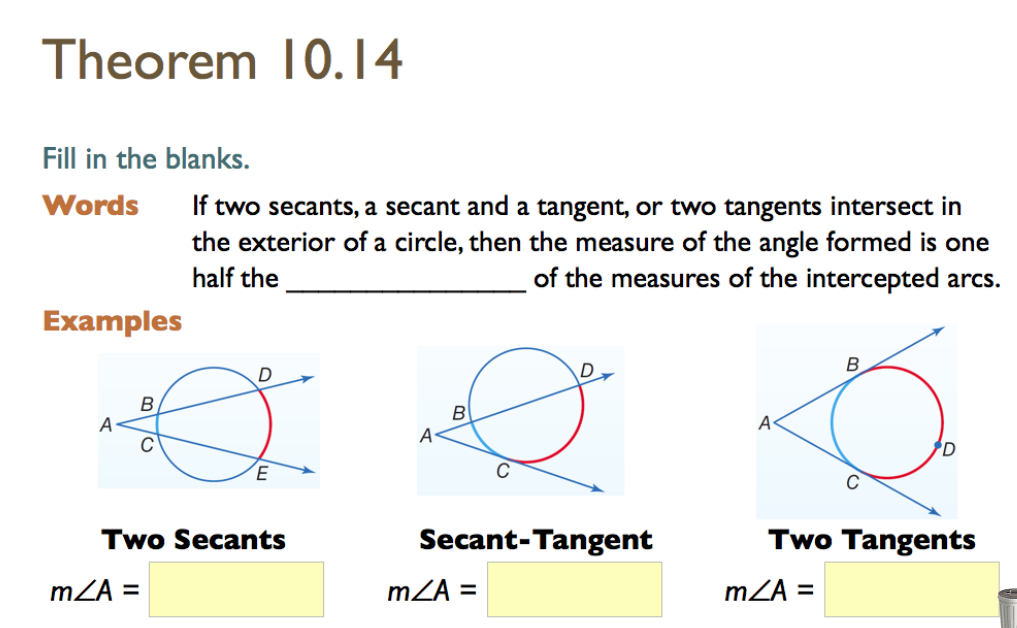 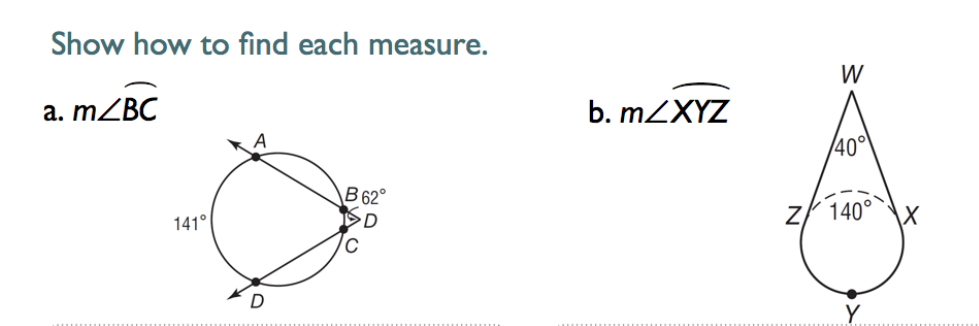 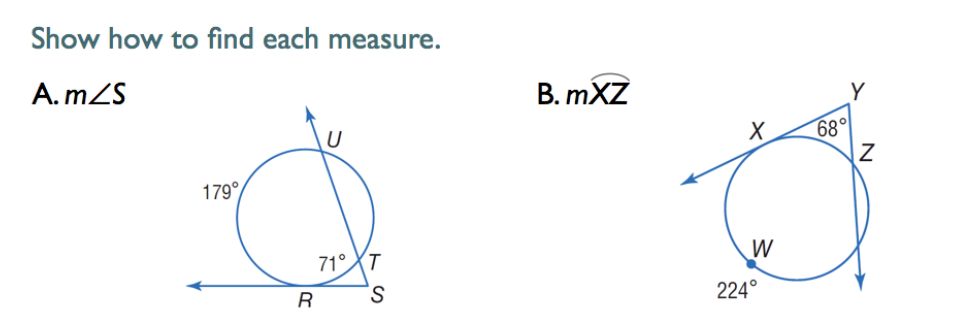 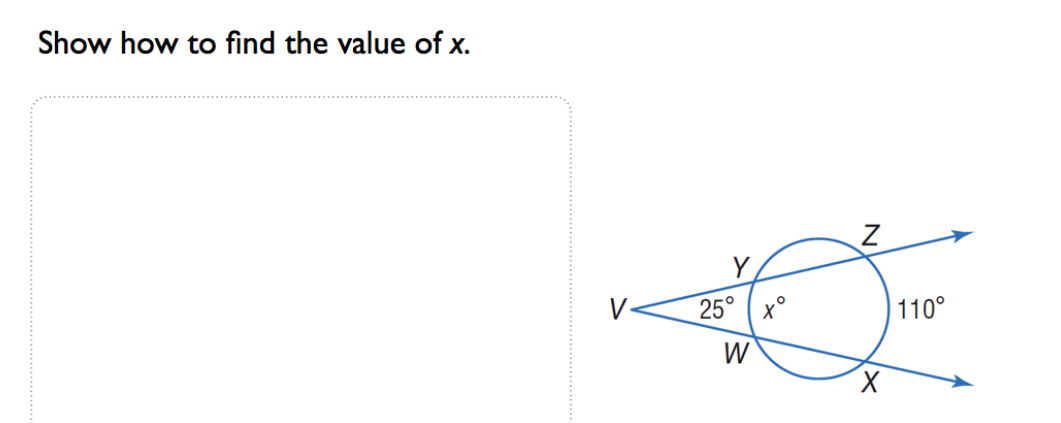 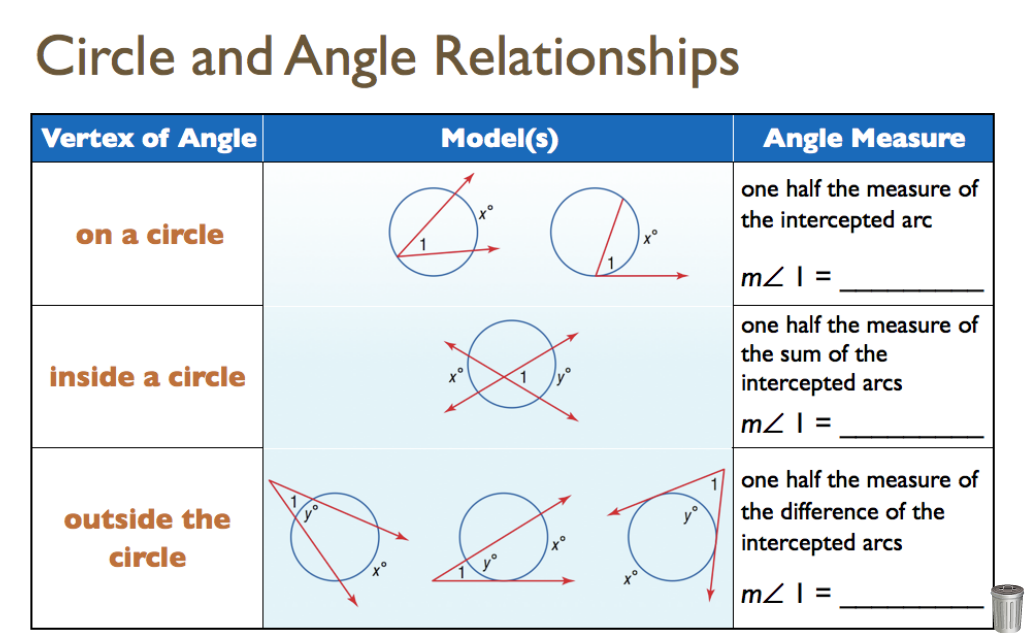 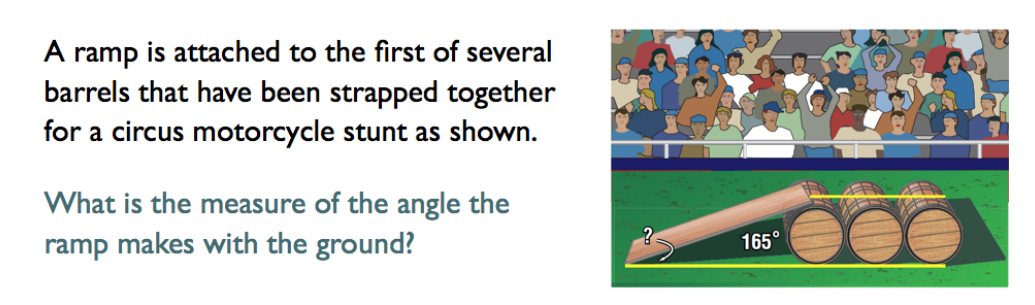 